Об установлении публичного сервитута в отношении земель, находящихся в государственной собственности, для подключения (технологического   присоединения) к централизованным электрическим сетям объекта «Жилой дом №9 второго квартала в VIII микрорайоне города Сосновоборска Красноярского края»          В целях установления права ограниченного пользования чужим земельным участком (публичный сервитут), в соответствии с главой V.7 Земельного кодекса Российской Федерации, на основании ходатайства Муниципального унитарного предприятия «Жилищно-коммунальный сервис» г.Сосновоборска, руководствуясь статьями 26, 38 Устава города Сосновоборска Красноярского края,ПОСТАНОВЛЯЮУстановить публичный сервитут в интересах МУП «Жилкомсервис» (ОГРН 1022400559499, ИНН 2458008862), площадью 49 кв.м, в отношении земель, находящихся в государственной собственности, для подключения (технологического присоединения) к централизованным электрическим сетям объекта «Жилой дом №9 второго квартала в VIII микрорайоне города Сосновоборска Красноярского края», расположенного по адресу: Красноярский край, г.Сосновоборск, VIII микрорайон, дом 9, согласно Договору об осуществлении технологического присоединения к электрическим сетям № ТП-6-Э от 07.02.2022, на частях следующих  земельных участков:на земельный участок из земель населенных пунктов, находящийся в государственной собственности, с кадастровым номером 24:56:0201008:1621, местоположение установлено относительно ориентира, расположенного за пределами участка, почтовый адрес ориентира: Россия, Красноярский край, г.Сосновоборск, 8 микрорайон;- на земельный участок из земель населенных пунктов, находящийся в государственной собственности, с кадастровым номером 24:56:0201008:1622, местоположение установлено относительно ориентира, расположенного за пределами участка, почтовый адрес ориентира: Россия, Красноярский край, г.Сосновоборск, 8 микрорайон;- на земельный участок из земель населенных пунктов, находящийся в государственной собственности с кадастровым номером 24:56:0201008:13, местоположение установлено относительно ориентира, расположенного за пределами участка, почтовый адрес ориентира: Красноярский край, г.Сосновоборск, VIII микрорайон.          2.  Публичный сервитут устанавливается сроком на 49 (сорок девять) лет.3. Установить плату за публичный сервитут в отношении земель, находящихся в государственной собственности в размере 0,1 процента от кадастровой стоимости земель, обремененных сервитутом, за весь срок сервитута. Плата за публичный сервитут, установленный в отношении земель, находящихся в государственной собственности и не обремененных правами третьих лиц, вносится обладателем публичного сервитута единовременным платежом не позднее шести месяцев со дня принятия решения об установлении публичного сервитута. 4. Плата за публичный сервитут в отношении земельных участков, находящихся в частной собственности или находящихся в государственной или муниципальной собственности и предоставленных гражданам или юридическим лицам, определяется в соответствии с Федеральным законом "Об оценочной деятельности в Российской Федерации" и методическими рекомендациями, утверждаемыми федеральным органом исполнительной власти, осуществляющим функции по выработке государственной политики и нормативно-правовому регулированию в сфере земельных отношений. Размер такой платы определяется на дату, предшествующую не более чем на тридцать дней дате направления правообладателю земельного участка соглашения об осуществлении публичного сервитута.Плата за публичный сервитут вносится правообладателю земельного участка, с которым заключено соглашение об осуществлении публичного сервитута.5. Утвердить границы публичного сервитута в соответствии с описанием границ (прилагается).6. Обладатель публичного сервитута обязан привести земельные участки в состояние, пригодное для их использования в соответствии с разрешенным использованием, в срок не позднее, чем три месяца после размещения электрических сетей, для размещения которых был установлен публичный сервитут.7. Управлению делами и кадрами администрации города Сосновоборска (Е.Ю. Качаева) в течение пяти рабочих дней:7.1. Обеспечить размещение настоящего постановления об установлении публичного сервитута на официальном сайте администрации города Сосновоборска www.sosnovoborsk-city.ru в информационно-телекоммуникационной сети «Интернет»;7.2. Обеспечить опубликование настоящего постановления об установлении публичного сервитута в городской газете «Рабочий».8. Управлению градостроительства, имущественных и земельных отношений администрации города Сосновоборска (Жеравкова Н.Г.) в течение пяти рабочих дней с даты принятия настоящего постановления:8.1. Обеспечить направление копии постановления правообладателям земельных участков, в отношении которых принято решение об установлении публичного сервитута, с уведомлением о вручении почтовому адресату;8.2. Обеспечить направление копии постановления об установлении публичного сервитута в Управление государственной регистрации, кадастра и картографии по Красноярскому краю;8.3. Обеспечить направление обладателю публичного сервитута копии постановления об установлении публичного сервитута, сведений о лицах, являющихся правообладателями земельных участков, способах связи с ними, копий документов, подтверждающих права указанных лиц на земельные участки.9. Публичный сервитут считается установленным со дня внесения сведений о нем в Единый государственный реестр недвижимости.10. Контроль за исполнением постановления возложить на заместителя Главы города по вопросам жизнеобеспечения (Д.В. Иванов).Глава города Сосновоборска                                                             А.С. КудрявцевПриложение к постановлению администрации города                от 12.12.2023     № 1639ОПИСАНИЕ МЕСТОПОЛОЖЕНИЯ ГРАНИЦПубличный сервитут для подключения (технологического присоединения) к централизованным электрическим сетям объекта «Жилой дом №9 второго квартала в VIII микрорайоне города Сосновоборска Красноярского края»,  расположенный по адресу: Красноярский край, г. Сосновоборск, VIII микрорайон, дом 9,    (наименование объекта, местоположение границ которого описано (далее - объект)Раздел 1Раздел 2Раздел 3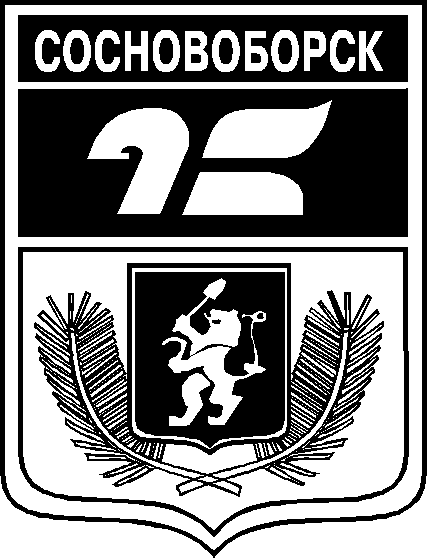 АДМИНИСТРАЦИЯ ГОРОДА СОСНОВОБОРСКАПОСТАНОВЛЕНИЕ12 декабря 2023                                                                                                                        № 1639АДМИНИСТРАЦИЯ ГОРОДА СОСНОВОБОРСКАПОСТАНОВЛЕНИЕ12 декабря 2023                                                                                                                        № 1639Сведения об объектеСведения об объектеСведения об объектеN п/пХарактеристики объектаОписание характеристик1231Местоположение объектаРоссия, Красноярский край, г. Сосновоборск, VIII микрорайон, дом 92Площадь объекта ± величина погрешности определения площади (P ± ∆P), м²Площадь ЧЗУ/1 - 24:56:0201008:13 объекта ± величина погрешности определения площади (P ± ∆P), м²Площадь ЧЗУ/2 -24:56:0201008:1622 объекта ± величина погрешности определения площади (P ± ∆P), м²Площадь ЧЗУ/3 -24:56:0201008:1621 объекта ± величина погрешности определения площади (P ± ∆P), м²49 ± 318 ± 225 ± 56  ±13Иные характеристики объектаПубличный сервитут для подключения (технологического присоединения) к централизованным электрическим сетям объекта «Жилой дом №9 второго квартала в VIII микрорайоне города Сосновоборска Красноярского края»,  расположенный по адресу: Красноярский край, г. Сосновоборск, VIII микрорайон, дом 9,  согласно договора ТП-6-Э об осуществлении технологического присоединения к  электрическим сетям от 07.02.2022г., , в границах земельных участков 24:56:0201008:1621, 24:56:0201008:1622, 24:56:0201008:13.  в границах кадастрового квартала 24:56:0201008: сроком на 49 (сорок девять) лет.Сведения о местоположении границ объектаСведения о местоположении границ объектаСведения о местоположении границ объектаСведения о местоположении границ объектаСведения о местоположении границ объектаСведения о местоположении границ объекта1. Система координат МСК 1671. Система координат МСК 1671. Система координат МСК 1671. Система координат МСК 1671. Система координат МСК 1671. Система координат МСК 1672. Сведения о характерных точках границ объекта2. Сведения о характерных точках границ объекта2. Сведения о характерных точках границ объекта2. Сведения о характерных точках границ объекта2. Сведения о характерных точках границ объекта2. Сведения о характерных точках границ объектаОбозначение характерных точек границКоординаты, мКоординаты, мМетод определения координат характерной точкиСредняя квадратическая погрешность положения характерной точки (Mt), мОписание обозначения точки на местности (при наличии)Обозначение характерных точек границXYМетод определения координат характерной точкиСредняя квадратическая погрешность положения характерной точки (Mt), мОписание обозначения точки на местности (при наличии)123456н1643100.9127559.94Аналитический метод0.1-н2643101.93127558.65Аналитический метод0.1-н3643094.79127553.02Аналитический метод0.1-н4643087.83127547.54Аналитический метод0.1-н5643087.21127547.33Аналитический метод0.1-н6643086.44127547.69Аналитический метод0.1-н7643084.38127550.22Аналитический метод0.1-н8643082.31127552.78Аналитический метод0.1-н9643083.86127553.95Аналитический метод0.1-н10643085.93127551.44Аналитический метод0.1-н11643087.36127549.72Аналитический метод0.1-н12643093.54127554.59Аналитический метод0.1-н13643100.68127560.22Аналитический метод0.1-н1643100.9127559.94Аналитический метод0.1-3. Сведения о характерных точках части (частей) границы объекта3. Сведения о характерных точках части (частей) границы объекта3. Сведения о характерных точках части (частей) границы объекта3. Сведения о характерных точках части (частей) границы объекта3. Сведения о характерных точках части (частей) границы объекта3. Сведения о характерных точках части (частей) границы объектаОбозначение характерных точек части границыКоординаты, мКоординаты, мМетод определения координат характерной точкиСредняя квадратическая погрешность положения характерной точки (Mt), мОписание обозначения точки на местности (при наличии)Обозначение характерных точек части границыXYМетод определения координат характерной точкиСредняя квадратическая погрешность положения характерной точки (Mt), мОписание обозначения точки на местности (при наличии)123456ЧЗУ/1н1643100.9127559.94Аналитический метод0.1-н2643101.93127558.65Аналитический метод0.1-н3643094.79127553.02Аналитический метод0.1-н12643093.54127554.59Аналитический метод0.1-н13643100.68127560.22Аналитический метод0.1-ЧЗУ/2н3643094.79127553.02Аналитический метод0.1-н4643087.83127547.54Аналитический метод0.1-н5643087.21127547.33Аналитический метод0.1-н6643086.44127547.69Аналитический метод0.1-н7643084.38127550.22Аналитический метод0.1-н10643085.93127551.44Аналитический метод0.1-н11643087.36127549.72Аналитический метод0.1-н12643093.54127554.59Аналитический метод0.1-н3643094.79127553.02Аналитический метод0.1-ЧЗУ/3н7643084.38127550.22Аналитический метод0.1-н8643082.31127552.78Аналитический метод0.1-н9643083.86127553.95Аналитический метод0.1-н10643085.93127551.44Аналитический метод0.1-н7643084.38127550.22Аналитический метод0.1-Сведения о местоположении измененных (уточненных) границ объектаСведения о местоположении измененных (уточненных) границ объектаСведения о местоположении измененных (уточненных) границ объектаСведения о местоположении измененных (уточненных) границ объектаСведения о местоположении измененных (уточненных) границ объектаСведения о местоположении измененных (уточненных) границ объектаСведения о местоположении измененных (уточненных) границ объектаСведения о местоположении измененных (уточненных) границ объекта1. Система координат МСК 1671. Система координат МСК 1671. Система координат МСК 1671. Система координат МСК 1671. Система координат МСК 1671. Система координат МСК 1671. Система координат МСК 1671. Система координат МСК 1672. Сведения о характерных точках границ объекта2. Сведения о характерных точках границ объекта2. Сведения о характерных точках границ объекта2. Сведения о характерных точках границ объекта2. Сведения о характерных точках границ объекта2. Сведения о характерных точках границ объекта2. Сведения о характерных точках границ объекта2. Сведения о характерных точках границ объектаОбозначение характерных точек границСуществующие координаты, мСуществующие координаты, мИзмененные (уточненные) координаты, мИзмененные (уточненные) координаты, мМетод определения координат характерной точкиСредняя квадратическая погрешность положения характерной точки (Mt), мОписание обозначения точки на местности (при наличии)Обозначение характерных точек границXYXYМетод определения координат характерной точкиСредняя квадратическая погрешность положения характерной точки (Mt), мОписание обозначения точки на местности (при наличии)12345678--------3. Сведения о характерных точках части (частей) границы объекта3. Сведения о характерных точках части (частей) границы объекта3. Сведения о характерных точках части (частей) границы объекта3. Сведения о характерных точках части (частей) границы объекта3. Сведения о характерных точках части (частей) границы объекта3. Сведения о характерных точках части (частей) границы объекта3. Сведения о характерных точках части (частей) границы объекта3. Сведения о характерных точках части (частей) границы объектаОбозначение характерных точек части границыСуществующие координаты, мСуществующие координаты, мИзмененные (уточненные) координаты, мИзмененные (уточненные) координаты, мМетод определения координат характерной точкиСредняя квадратическая погрешность положения характерной точки (Mt), мОписание обозначения точки на местности (при наличии)Обозначение характерных точек части границыXYXYМетод определения координат характерной точкиСредняя квадратическая погрешность положения характерной точки (Mt), мОписание обозначения точки на местности (при наличии)12345678--------Раздел 4Раздел 4План границ объекта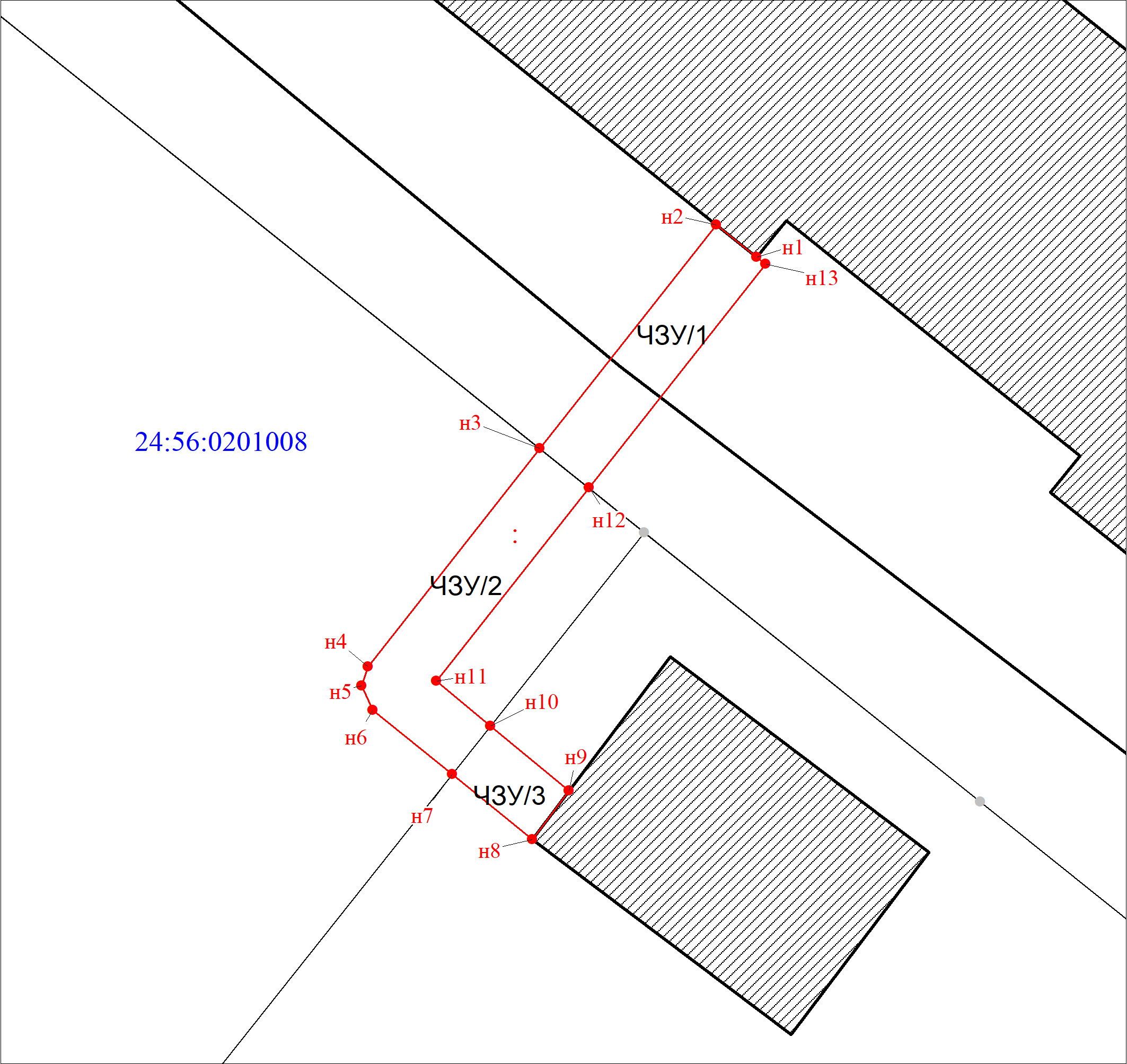 План границ объектаМасштаб 1:200Масштаб 1:200Условные обозначенияУсловные обозначения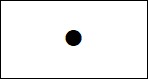 Характерная точка границы, сведения о которой позволяют однозначно определить ее положение на местности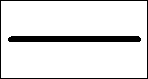 Вновь образованная часть границы, сведения о которой достаточны для определения ее местоположения